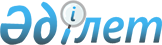 Қазақстан Республикасы мен Украина арасындағы экономикалық ынтымақтастықты одан әрi дамыту және кеңейту туралы келiсiмдi бекiту туралыҚазақстан Республикасы Президентiнiң Жарлығы 1997 жылғы 28 ақпандағы N 3373



          Қаулы етемiн:




          1995 жылғы 21 қыркүйекте Алматы қаласында қол қойылған Қазақстан
Республикасы мен Украина арасындағы экономикалық ынтымақтастықты одан
әрi дамыту және кеңейту туралы келiсiм бекiтiлсiн.





     Қазақстан Республикасының
          Президентi


					© 2012. Қазақстан Республикасы Әділет министрлігінің «Қазақстан Республикасының Заңнама және құқықтық ақпарат институты» ШЖҚ РМК
				